LymeNetTELL US WHAT YOU THINK!Customer Feedback QuestionnaireThank you for using LymeNet.  We would like to know how you felt about the service that we provided.  Please take a few moments to complete the following questions.  This will help us to improve our service for you and others in the future.

Please return your form by one of the following:Email to: help@lymenet.co.ukPop it into the box on the front desk Hand to a member of staff
We also have a complaints procedure.  You can make an informal complaint by speaking to a member of staff.  Should you wish to make a formal complaint, please do so by putting it in writing and passing to the Centre Manager, Lucy Campbell.Date of visit .................................................
Name (optional) ...........................................

Contact Number ..........................................Who did you see? ..........................................

What did you do? ..........................................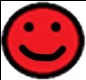 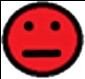 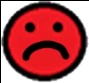 Any additional comments? ...............................................................................................................

...........................................................................................................................................................Thank you for taking the time to fill out this questionnaire.  We aim to increase our customer satisfaction.How easy was it to find us?How welcoming and friendly were we?
Did you achieve what you wanted?
Did you get the help and support you needed?

Will you visit us again?

If you were given information, was it helpful?
Overall, were you happy with the service we provided?